Étaient présents :Les membres du conseil d’administration : Sandrine DE PINA, Elodie MARTIN, Fleur GOINEAU, Pauline PERRET, Estelle GUERREIRO, Nassima SLIFI, Jérôme FLORKO, Caroline DO, Caroline BAZIZ, Stéphanie LE GAL, Marie BATTISTELLA, Amandine LOUKAS
Madame Meyer (chef d’établissement), Madame Clusaz (maitresse des GS qui préparent le marché de Noël), Madame Hacot (parent d’élève – coordinatrice des artisans du marché de Noël)Absents excusés : Céline LOONIS, Julie HUET, Angélique DELVALLEE QUORUM
Aux termes de l’article 7 des statuts, la présence d’un tiers des membres du conseil d’administration est nécessaire pour la validité des délibérations. Le conseil d’administration est composé de 15 membres. Le quorum est fixe à 5 membres.
Le quorum est atteint et le conseil d’administration peut valablement délibérer.ORDRE DU JOUROrganisation du marché de Noel Point photographeOpération chocolat Bougies Secours Catholique Sapin de Noel Cadeaux Noel maternelles Galette des RoisTombolaMarché de Noël  23 novembre 2019 :L’emplacement des exposants a été actéL’emplacement du stand « Sur le pouce » ainsi que les tarifs des ventes ont été actés (Jérôme, Elodie, Estelle, Caroline x2, Fleur en seront responsables).L’emplacement dédié aux photos avec le Père Noël a été acté (Nassima en sera responsable). L’animation se déroulera entre 10h30 et 12h.Pour assurer la sécurité de l’accès à l’école, il est prévu que les parents de la classe des MS assurent un roulement toutes les 20 minutes au portail.L’APEL offrira un café aux parents volontaires.L’installation du matériel est prévue le vendredi 22/11/2019 à partir de 19h.Le marché de Noël se terminera à 13h, s’en suivront le rangement du matériel et le nettoyage de la salle.PHOTOS INDIVIDUELLES :La distribution a été faite à chaque classeUn mail sera envoyé au photographe pour :Obtenir, comme prévu oralement avec lui, la pochette offerte à partir de 42 euros d’achatFaire part du mécontentement des parents sur la qualité des photos et obtenir réparationRécupérer les nombreuses commandes manquantes ou incomplètesCHOCOLATS:Les commandes ont été envoyées et leur livraison est prévue le vendredi 22/11/2019 matinLa distribution des commandes est prévue le même jour et sera assurée par Elodie, Estelle, Jérôme, Carolinex2, Stéphanie et SandrineDON AU SECOURS CATHOLIQUE / BOUGIE DE L’AVANT :Il a été acté de faire un don de 600€ (choix de 300€ comme les dernières années et ajout du don du chèque de l’année 2017 jamais encaissé)La distribution des bougies sera prévue le 29 Novembre au matin, afin que les enfants aient leurs bougies pour le premier dimanche de l’Avent.CADEAUX DE NOEL DES CLASSES DE MATERNELLESLa commande va être faite par Elodie et Sandrine.L’emballage des cadeaux est prévu le mardi 17/12/2019 à partir de 20h à l’école et sera assuré par les membres de l’APEL 
(Merci d’apporter paires de ciseaux et scotch)GALETTE DES ROIS : CONCERT POP LOUANGENassima prendra contact avec la société Billotte pour récupérer les bons de commande qui seront ensuite distribuer aux maitresses pour être mis dans les cahiersMme MEYER ne sait pas encore si les musiciens habituels seront conservés cette annéeLe matériel de la mairie est en négociation car vœux de Mr le Maire le même jour. TOMBOLA Point rapide et explication de la fiche tombola envoyée ; signée par Elodie et Mme Meyer. Information des lieux systématique à communiquer à tous.Pas de question.La séance est levée à 23:00.Prochain CA : A déterminer le 17 décembre.A Herblay-sur-Seine, le vendredi 29 novembre 2019Elodie MARTIN							Nassima SLIFIPrésidente APEL SJA							Vice-Secrétaire Apel SJA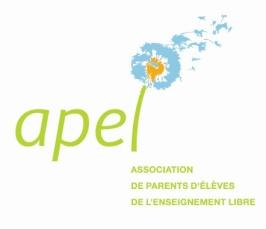 Apel Ecole Sainte Jeanne d’Arc d’Herblay-sur-SeineCompte-rendu du second conseil d’administration du 13 novembre 2019